2/10/2016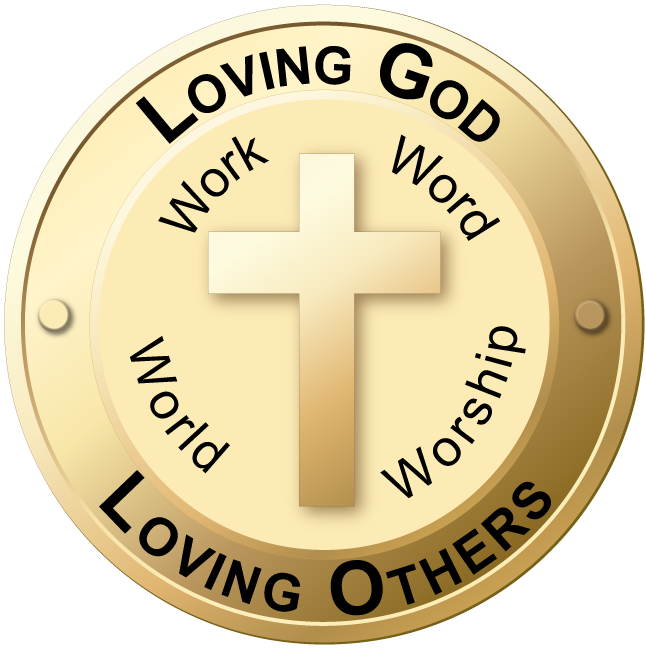 Today’s DateDue DateNew Submission  Update Existing Event  Cancel Event  Change DateContact InformationEvent DetailsProject Type:Advertisement  Brochure  Flyer/Handout  Postcard/Mailer  Banner  Program Folders  Name Tags  Binders  Invitations  Certificates  Signs  Bulletin Board LabelsDistribution:Print  Web  e-NewsletterProject Details:DirectorContact PersonMinistryPhoneEmailDate of EventThemeColors